OVERTIME REQUEST FORM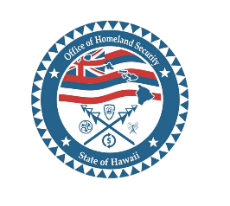  (OT REQUEST MUST BE SUBMITTED AND APPROVED PRIOR TO ACTIVITY)Request Date:Request Number:Sub recipient:Email:Activity Date:Purpose of Overtime:Investment No / Title:Project Title:Grant Number:Program:Strategy Reference No:Program Support: Exercise	 Training	  Planning	  Increase in Hawaii Homeland Security Advisory Other (if other, please provide information):     Estimated Overtime Cost:Requestor:       		                                                      					      Print Name / Title								Requestor Signature:  _________________________________________GMO Approval:   __________________________________________________		______________________________________                                                        Department of Defense				                                                      Date			   	Grants AdministratorRequestor:       		                                                      					      Print Name / Title								Requestor Signature:  _________________________________________GMO Approval:   __________________________________________________		______________________________________                                                        Department of Defense				                                                      Date			   	Grants AdministratorFor reimbursement, submit draw down request with the following supporting documents:Draw Down Request MemorandumApproved Overtime Request FormPayroll RegisterAgency / County Overtime approval requestFringe Benefit documentsOvertime detailed summary for reimbursement (Excel spreadsheet for computing overtime)NOTE:  When submitting any supporting documentations, please remove / omit any Personal Identifiable Information (PII) including but not limited to; passport number, credit card numbers, social security number, birthdate, etc.  For more information, refer to: 2CFR 200.82 Protected Personally Identifiable Information (Protected PII)For reimbursement, submit draw down request with the following supporting documents:Draw Down Request MemorandumApproved Overtime Request FormPayroll RegisterAgency / County Overtime approval requestFringe Benefit documentsOvertime detailed summary for reimbursement (Excel spreadsheet for computing overtime)NOTE:  When submitting any supporting documentations, please remove / omit any Personal Identifiable Information (PII) including but not limited to; passport number, credit card numbers, social security number, birthdate, etc.  For more information, refer to: 2CFR 200.82 Protected Personally Identifiable Information (Protected PII)